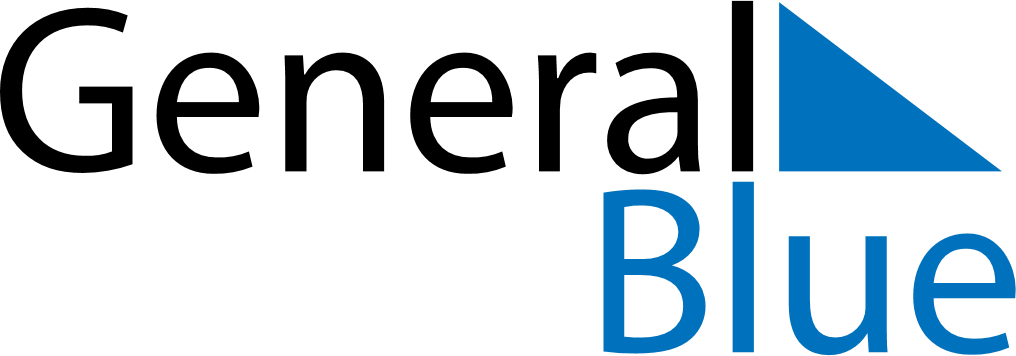 1783 1783 1783 1783 1783 1783 1783 JANUARYSundayMondayTuesdayWednesdayThursdayFridaySaturdayJANUARY1234JANUARY567891011JANUARY12131415161718JANUARY19202122232425JANUARY262728293031MY NOTES